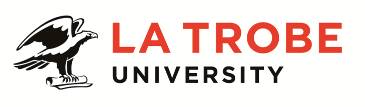 Further information about:La Trobe University - http://www.latrobe.edu.au/about 	College of Arts, Social Sciences and Commerce – http://www.latrobe.edu.au/assc  This position is open to Aboriginal and Torres Strait Islander applicants only, as La Trobe University considers that being Aboriginal or a Torres Strait Islander is a genuine occupational requirement for the position under the 'special measures' of section 12 of the Equal Opportunity Act 2010 (Vic).For enquiries only contact:Professor Joanna Barbousas, TEL: 03 9479 2190   Email: j.barbousas@latrobe.edu.auLevel C – Senior Lecturer A Level C teaching and research academic is expected to develop curriculum, teach and/or undertake research and/or other scholarly work relevant to the development of their discipline or professional field. An academic at this level will make a significant contribution to the discipline at the national level.  They will normally play a major role or provide a significant degree of leadership in scholarly, research and/or professional activities relevant to the profession.Position Context The College of Arts, Social Sciences and Commerce is comprised of 4 Schools across La Trobe’s multi‐campus operations. The College offers a range of general and specialist undergraduate and postgraduate courses that are rigorous and attuned to meeting the needs of students in ensuring their readiness to work in changing environments. Our courses are appropriately linked to emerging trends and critical global issues. The College has an outstanding reputation for research excellence, for research translation and for building strong relationships with industry partners.The School of Education has a long and distinctive history of progressive and socially engaged teaching and research in education. The School provides for the professional preparation of teachers and educators in early childhood, primary, secondary, community, vocational and higher education. The School of Education has entered into a period of renewal and has adopted an ambitious strategic plan that is intended to reinvigorate the School’s research and coursework portfolio and connectivity with stakeholder groups and industry. Our mission is to be an agile and vibrant School of Education that leads contemporary education debates and delivers leading research and evidence-based teaching responsive to professional educators. We are known for being current and flexible in a dynamic environment.We deliver high quality programs designed around our Education Discipline Areas - Innovative Pedagogies; Learning Sciences; and Social Justice and Diversity. We lead problem-based research to enable change in education communities and we respond to regional, local and international communities. The School of Education drives the University strategy through direct links to our feeder schools and we are a source of leadership regarding the future of education. We are the core of La Trobe University’s regional offering and northern corridor schools and early childhood partners. The School of Education plays a leading role in La Trobe University’s engagement with government at both State and Federal levels via our role as thought leaders in education. The position holder will be an identified Aboriginal and/or Torres Strait Islander who has a track-record in teacher education and Indigenous education. They will lead and give voice to Aboriginal and/or Torres Strait Islander people engaging in coursework and research in the field of Education. The position holder will demonstrate leadership and advise others on best practice in Indigenous pedagogy to design innovative approaches to curriculum design that highlight Indigenous perspectives and Indigenous knowledge across undergraduate and postgraduate subject and course offerings in education. Working with regional campuses, and the Indigenous practitioner in residence, they will ensure Indigenous students are well supported and connected with community. They will work with academic colleagues to build culturally appropriate and relevant Indigenous content into Initial Teacher Education curriculum. The position holder will lead and develop research that has the potential to positively impact learning for Indigenous students and Indigenous teacher educators. They will strengthen the existing capability of the School of Education academics in teacher education and further enhance its reputation as a leader in Indigenous teacher education for both research and curriculum innovation. The position holder will be required to undertake travel to other La Trobe University campuses.For all duties and key selection criteria, candidates must demonstrate the necessary experience and capability, at the appropriate level, for the role as described in the position context.Duties at this level may include: Design and develop high quality, innovative curriculum approaches, based on contemporary pedagogically-sound theory and current learning design practices, which embed Aboriginal and Torres Strait Islander knowledges and contexts.Provide specialist advice to academic staff to build their capability to deliver high-quality learning experiences to students that embed Aboriginal and Torres Strait Islander knowledges and contexts using a range of strategies and technologies.Design, coordinate and teach subjects and courses which provide a high-quality learning experience that engages undergraduate, honours and postgraduate students.Design innovative and effective curriculum which reflects developing best practice nationally and internationally, utilising various methodologies including online and blended learning. Contribute to La Trobe’s Scholarship of Learning and Teaching (SoLT) and disciplinary teaching pedagogy and research.Provide leadership and mentoring to others in subject or course level curriculum design and development and delivery of teaching.Conduct and lead innovative and high impact research and produce conference and seminar papers and publications resulting from that research.Contribute to building a robust and ambitious research culture within La Trobe.Play a significant role in research projects including leadership of research teams and/or management of projects.Supervise Higher Degree by Research (HDR), honours and postgraduate students. Obtain necessary research funding from contracts/grants/consultancies.Contribute to knowledge and knowledge transfer, at a local and/or nationally significant level.Represent discipline/program or school at external events. Attend to effective and efficient performance of allocated leadership and administrative functions primarily connected with the position.Maintain professional practice skills/knowledge and expertise at state/nationally recognised level.Undertake other duties commensurate with the classification and scope of the position as required by the Head of Department or Head of School.Key Selection Criteria ESSENTIAL Demonstrated advanced understanding of Indigenous pedagogies and ways of knowing to inform teacher education policy reform and the development of innovative teacher education programs at undergraduate and postgraduate level. Demonstrated capability to provide leadership and engage with community and school leaders to design and conduct relevant, culturally appropriate research that embraces Indigenous research methodologies. Demonstrated familiarity, sensitivity and respect for the diverse needs, aspirations and cultures of Indigenous societiesDemonstrated ability to maintain currency of knowledge in one or more areas of education specialisation, such as Aboriginal and Torres Strait Islander knowledges, initial teacher education, curriculum design, assessment, technology-enhanced learning, and practically apply learning theory to academic support. Completion of a PhD or equivalent accreditation and standing recognised by the University/profession as appropriate for the relevant discipline areas.Demonstrated advanced understanding of research and evidence-based approaches to inform teaching, learning and curriculum development, in face-to-face, blended and/or online modes.  Demonstrated high-level effectiveness and innovation in teaching, curriculum development and subject coordination, in face-to-face, blended and/or online modes, as evidenced by sustained outstanding results on student feedback on teaching surveys, teaching excellence awards or through other forms of evidence.  Demonstrated capacity to provide leadership at course/program level. Record of successful supervision of honours and research higher degree students.  Ability to encourage intellectual development and career aspirations of students. Strong record of publishing high-quality, high-impact research outputs and capacity to make a significant contribution to the discipline at the national level. Demonstrated success in obtaining external research funding.  Demonstrated capability to engage in collaborations with stakeholder, industry and community partners to enhance teaching and research initiatives. Sophisticated oral and written communication skills including the ability to interact effectively with community, staff and students from diverse backgrounds. Demonstrated ability to work as a team member in a collaborative and collegial manner. DESIRABLE Graduate Certificate in Higher Education or evidence of equivalent professional preparation for HE teaching Demonstrated effectiveness in liaising with external organisations/agencies and/or the general public.Leading research in rural and regional communities to improve Indigenous student engagement and learningExpertise in one of the following areas:  Indigenous health and well-being, initial teacher education, STEAM/STEM, Indigenous teacher/leadership education, Outdoor environmental education.Other relevant information:The position description is indicative of the initial expectation of the role and subject to changes to University goals and priorities, activities or focus of the job.Essential Compliance RequirementsTo hold this La Trobe University position the occupant must:hold, or be willing to undertake and pass, a Victorian Working With Children Check; ANDtake personal accountability to comply with all University policies, procedures and legislative or regulatory obligations; including but not limited to TEQSA and the Higher Education Threshold Standards.Position FlexibilityLa Trobe University is committed to providing a diverse, inclusive and respectful working environment for all staff. We offer flexible work arrangements that can assist you in balancing your work and other responsibilities.La Trobe Cultural QualitiesOur cultural qualities underpin everything we do. As we work towards realising the strategic goals of the University we strive to work in a way which is aligned to our four cultural qualities:We are Connected:  We connect to the world outside — the students and communities we serve, both locally and globally.We are Innovative:  We tackle the big issues of our time to transform the lives of our students and society. We are Accountable:  We strive for excellence in everything we do. We hold each other and ourselves to account, and work to the highest standard.We Care:  We care about what we do and why we do it. We believe in the power of education and research to transform lives and global society. We care about being the difference in the lives of our students and communities.For Human Resource Use OnlyInitials:   		Date: October 2018Position DescriptionIndigenous FuturesTeaching and Research – Senior LecturerIndigenous FuturesTeaching and Research – Senior LecturerPosition No:50144926School:School of EducationCampus/Location:Can be based at La Trobe University’s Melbourne (Bundoora) or Victorian regional campuses. Campus location will be discussed with the preferred candidate.Classification:LEVEL C – Senior Lecturer (Identified)Employment Type:ContinuingPosition Supervisor: Number:Associate Head of School (Academic)50146229Other Benefits:http://www.latrobe.edu.au/jobs/working/benefits Position Description